		TENNIS CLUB DES CLAYES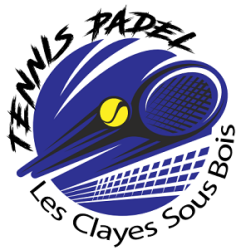 ASSEMBLÉE GÉNÉRALE ORDINAIRE DU TENNIS CLUB DES CLAYESSAISON 2018-2019VENDREDI 15 NOVEMBRE 2019 A 19H30 AU GYMNASE BOURNETONMadame, Monsieur, cher(e) adhérent(e),Le Tennis Club des Clayes vous convie à son Assemblée Générale dont l’ordre du jour suit :19h30 : - Accueil des adhérents, émargement feuille de présence et enregistrement des pouvoirs.19h45 : - Rapport moral 2018/2019 et approbation,	- Rapport sportif 2018/2019,	- Compte financier et bilan 2018/2019 et approbation	- Affectation du résultat et approbation	- Compte prévisionnel 2019/2020 et approbation20h30 :   Actualité et avenir du club20h50 : - Election des membres du Comité Directeur	- Questions diverses21h15 : - Clôture de l’A.G. suivie d’un apéritif et de l’accueil des nouveaux adhérentsSi vous ne pouvez être présent, remplissez le coupon ci-dessous et confiez-le à un adhérent de votre choix qui sera présent ou à son représentant légal.Règles de fonctionnement de l’A.G- Le quorum pour la validité de l’AG est d’au moins un quart des membres, d’où l’importance des pouvoirs.- Chaque membre dispose de sa propre voix s’il est présent à l’A.G.- La voix d’un membre mineur sera représentée par son responsable légal.- Les personnes ne pouvant venir à l’A.G. peuvent confier leur pouvoir à un autre membre qui sera présent ou à son représentant légal (le nombre de pouvoirs par votant étant limité à 3).- Chaque membre âgé de plus de 16 ans, souhaitant se présenter au Comité Directeur devra faire parvenir sa candidature par écrit au plus tard 5 jours avant la date de l’A.G.- Pour qu’une question soit intégrée à l’ordre du jour, elle doit être envoyée au Président au plus tard 8 jours avant la date de l’A.G.- A l’issue de l’A.G. ou dans les jours qui suivront, le nouveau comité se réunira pour élire le bureau (Président, Trésorier et Secrétaire).✂----------------------------------------------------------------------------------------------------------------------------------POUVOIRJe soussigné(e) M. Mme ___________________________      ________________________________⬜  adhérent du Tennis Club des Clayes ⬜  représentant légal de ___________________________      ________________________________donne pouvoir à M. Mme ___________________________      ______________________________pour me représenter et voter en mon nom.			Fait à : __________________               le   ___/___/_____Signature